.....	行政院	函.檔　　號: 保存年限:..........	受文者：教育部...	發文日期：中華民國108年4月22日.	發文字號：院授主會財字第1081500105號.	速別：普通件.	密等及解密條件或保密期限：.地址：10058臺北市中正區忠孝東路1段1號傳　　真：(02)23803933聯  絡  人：黃志翔　23803862電子郵件：chihhsiang@dgbas.gov.tw.	附件：如主旨  (108RM01384_1_221514154361.pdf).裝.	主旨： 修正「各機關員工待遇給與相關事項預算執行之權責分工..	表」，自即日生效，請查照並轉行所屬辦理。...	正本：總統府秘書長、國家安全會議秘書長、立法院秘書長、司法院秘書長、考試院秘書.	長、監察院秘書長、行政院秘書長、行政院各部會行總處署、各直轄市及縣市政府.	副本：審計部(含附件)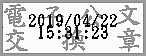 ....訂................線...........................第  1 頁，共  1 頁1080059634 收文日期:108/04/23各機關員工待遇給與相關事項預算執行之權責分工表中華民國 108 年 4 月 22 日行政院院授主會財字第 1081500105 號函修正附註：一、各機關之所得稅扣繳義務人（責應扣繳單位主管）應責成出納管理人員依所得稅相關法令規定，辦理所得稅扣繳等事宜。 二、資訊單位提供相關資訊軟體予總務單位或清冊編製單位印製清冊，非屬清冊編製單位。 三、當事人收到各項員工待遇給與及相關事項之發放通知時，應核對應領、應扣金額是否相符。 四、國營事業、非營業特種基金準用本表之規範。五、各級地方政府及其所屬機關準用本表之規範。項	目總 務 或 清 冊編 製 單 位人 事 單 位會 計 單 位業 務 單 位當	事	人備	註待遇、獎金、保險、依法應提撥之退 休金及離職儲金依人事或相關單位提供之資料編製清 冊（含公保、健保及代扣所得稅等資 料），發放時，應通 知當事人。按名審核待遇、獎金、保險、依法應提撥 之退休金、離職儲金及追補（扣）調整數 之合法性及正確性1.審核預算能否容納。2.審核是否經權責 單位核簽（章）。。3.審核金額乘算及 加總之正確性。技工、工友及其他人員部分，如係由總務或業務單位負責者，其審核責任由人事單位改由總務或業務單位負責。婚喪及生育補助、子女教育補助依當事人申請資料處理。審核申請案之合法性及正確性（含申請項目之繳驗證明文件及標準是否符合相關法令規定，且未逾期或重複申 請）。1.審核預算能否容納。2.審核是否經權責 單位核簽（章）。3.審核金額乘算及 加總之正確性。應本誠信原則，依規定於時限內按實填寫申請表，並繳驗證明文件，不得 有重複申領情形。技工、工友及其他人員部分，如係由總務或業務單位負責者，其審核責任由人事單位改由總務或業務單位負責。休假補助依當事人申請資料或人事單位提供資 料處理。審核申請案之合法性及正確性（含申請項目及標準是否符合相關法令規定，且未逾期或重複 申請）。1.審核預算能否容納。2.審核是否經權責 單位核簽（章）。3.審核金額乘算及 加總之正確性。應本誠信原則，依規定於時限內提出申請，並確認休假補助費申請表之消費資訊，對於不符合規定之刷卡消費，應主動刪除，以避免溢領，且不得 有重複申領情形。1.休假補助費申請表可由當事人或人事單位列印，並均應由當事人確認後，依規定 辦理。2.各機關如有特別規定者，從其規 定。項	目總 務 或 清 冊編 製 單 位人 事 單 位會 計 單 位業 務 單 位當	事	人備	註未休假加班費依人事單位或當事人提出之資料造冊。審核未休假加班申請案之合法性及正確性（含未休假加班日數及標準是否符合相關法令規定，且未逾期或重複 申請）。1.審核預算能否容納。2.審核是否經權責 單位核簽（章）。3.審核金額乘算及加總之正確性。如由當事人申請時，應經其單位主管核簽（章）後送人事單位及清冊編製 單位。申請時，應本誠信原則，依規定於時限內申請，不得有 重複申領情形。1.人事單位彙總申請時，應經當事人確認未休假之日數，俾利彙編。2.年度中退休、離職者，應由當事 人申請。3.各機關如有特別規定者，從其規 定。加班費依當事人申請資料處理。1.審核加班有無事先核准。2.審核加班時數、時薪之合法性及 正確性。1.審核預算能否容納。2.審核是否經權責 單位核簽（章）。3.審核金額乘算及 加總之正確性。負責管制員工加班之必要性及加班時 數是否符合規定。應本誠信原則，依規定覈實申領加班 費。技工、工友及其他人員部分，如係由總務或業務單位負責者，其審核責任由人事單位改由總務或業務單位負責。值班費依值班管理單位提出資料彙編。審核值班次數、標準之合法性及正確 性。1.審核預算能否容納。2.審核是否經權責 單位核簽（章）。3.審核金額乘算及 加總之正確性。值班管理單位應負責申請資料之正確 性。項	目項	目總 務 或 清 冊編 製 單 位人 事 單 位會 計 單 位業 務 單 位當	事	人備	註退休、退職及資遣給付退休、退職及資遣給付依退休、退職及資遣給付之核准資料 處理。1.申請退休、退職及資遣給付部分：(1) 初 審 申 請 案 件 之 應 附 表 件 及相 關 資 料 完 整 性及正確性。(2)依退休、退職及 資 遣 之 審 定 結果辦理相 關事 宜。2.定期給付部分：得基於人事服務需要，適時聯繫領受人並查驗其領受資格無誤後，列冊發放。1.審核預算能否容納。2.審核是否經權責 單位核簽（章）。3.審核金額乘算及加總之正確性。1.申請時，應本誠信原則，依規定於時限內覈實檢驗，不得有重複 申領情形。2.如定期給付領受權有喪失（亡故 除外）、停止、暫停或變更等事由，應主動通知發 放機關。技工、工友部分，應由總務單位負責 審核。兼 職 費本機關以外人員兼任本機關 職務依核准之兼職人員名單、支給標準及相關法令規定造冊。審核兼職人員身分及兼職費金額之合 法性及正確性。1.審核預算能否容納。2.審核是否經權責 單位核簽（章）。3.審核金額乘算及 加總之正確性。依規定簽辦兼職案件。項	目項	目總 務 或 清 冊編 製 單 位人 事 單 位會 計 單 位業 務 單 位當	事	人備	註本機關人員兼任其他機關職 務依人事單位審核結果，據以轉發當事人、退還發放機關 或繳庫 （被兼任職務之機關（構）學校得依規定採電連存帳方式直接支給 當事人）。依規定審核支領金額（含總數）有無超過法令規定限額，並通知當事人轉 發事宜。依人事單位審核結果，據以編製傳票 辦理 （被兼任職務之機關（構）學校依規定直接支給當事人者，免編製傳 票）。應核對支領金額（含總數）有無超過 法令規定限額。國內外出差旅費國內外出差旅費依當事人申請資料處理。1.審核有無核准。2.審核假別之合法 性及正確性。3.審核旅費報支採用之職務等級是 否正確。1.審核預算能否容納。2.審核是否經權責 單位核簽（章）。3.審核旅費項目及金額是否符合旅費報支要點規定（含應附具之支出憑證及證明文 件是否備齊）、金額乘算及加總之 正確性。負責管制出差有無必要性。應本誠信原則，於事畢或銷差日起十五日內依規定按實填寫出差旅費報告表，並檢具應附之支出憑證及證明文件提 出申請，不得重複申 領。1.技工、工友部分，應由總務單位 負責審核。2.以公假登記，例如參加訓練講習等，應參照上述權責分工辦理，並依相關規定報 支。